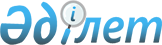 О некоторых вопросах кредитования и субсидирования агропромышленного сектораПостановление Правительства Республики Казахстан от 18 марта 2003 года N 259

      В соответствии с постановлениями Правительства Республики Казахстан от 2 августа 2002 года 
 N 864 
 "О Плане мероприятий по реализации Государственной агропродовольственной программы Республики Казахстан на 2003-2005 годы" и от 26 декабря 2002 года 
 N 1379 
 "О реализации республиканского бюджета на 2003 год" Правительство Республики Казахстан постановляет:




      1. Утвердить прилагаемые:



      1) Правила кредитования обеспечения сельскохозяйственной техникой на лизинговой основе на 2003 год и возмещения ставки вознаграждения (интереса);



      2) Правила кредитования обеспечения предприятий по переработке сельскохозяйственной продукции оборудованием на лизинговой основе и возмещения ставки вознаграждения (интереса);



      3) Правила кредитования сельскохозяйственного производства через систему сельских кредитных товариществ;



      4) Правила субсидирования ставки вознаграждения (интереса) по кредитам, выдаваемым банками второго уровня предприятиям по переработке сельскохозяйственной продукции на пополнение их оборотных средств.




      2. Установить, что бюджетный кредит, предусмотренный республиканским бюджетом на 2003 год по программе 088 "Кредитование производства животноводческой продукции и ее закупа" в сумме 1 500 000 000 (один миллиард пятьсот миллионов) тенге предоставляется на условиях срочности, платности, обеспеченности и возвратности сроком на пять лет по нефиксированной (плавающей) ставке вознаграждения, устанавливаемой Министерством финансов Республики Казахстан в соответствии с постановлением Правительства Республики Казахстан от 25 июня 2002 года N 832 "Об утверждении Правил финансовых процедур по исполнению бюджета и ведению форм отчетности (периодической и годовой) для государственных учреждений, содержащихся за счет государственного бюджета".




      3. Министерству сельского хозяйства Республики Казахстан в установленном законодательном порядке обеспечить предоставление названного кредита закрытому акционерному обществу "Мал онiмдерi корпорациясы", а также принять иные меры по выполнению настоящего постановления.




      4. Настоящее постановление вступает в силу со дня подписания.


      

Премьер-Министр




      Республики Казахстан





Утверждены         



постановлением Правительства



Республики Казахстан    



от 18 марта 2003 года N 259 



Правила






кредитования обеспечения сельскохозяйственной техникой






на лизинговой основе на 2003 год и возмещения ставки






вознаграждения (интереса) 




<*>





      






      Сноска. В заголовок внесены изменения - постановлением Правительства РК от 16 ноября 2004 г. 


 N 1204 


 .






 


1. Общие положения






      1. Настоящие Правила определяют порядок и условия предоставления кредитов за счет средств, предусмотренных в республиканском бюджете на 2003 год по программе 085 "Обеспечение сельскохозяйственной техникой на лизинговой основе" в сумме 3776811000 (три миллиарда семьсот семьдесят шесть миллионов восемьсот одиннадцать тысяч) тенге (далее - Средства) и возмещения ставки вознаграждения (интереса) по ним. 


<*>





      Сноска. В пункт 1 внесены изменения - постановлением Правительства РК от 29 сентября 2003 г. 


 N 998 


 .






 


2. Порядок и условия кредитования






      2. Средства выделяются из республиканского бюджета в порядке, установленном законодательством на условиях срочности, платности, обеспеченности и возвратности на срок 7 (семь) лет по фиксированной ставке вознаграждения равной 7,33% годовых.



      Указанная ставка вознаграждения полностью возмещается за счет средств республиканского бюджета в порядке, установленном разделом 3 настоящих Правил, и начисляется при условии ее возмещения.




      3. Средства выделяются для приобретения сельскохозяйственной техники, подлежащей последующей передаче в различные виды лизинга (далее - Техника), возмещения затрат, связанных с приобретением Техники и уплаты налога на добавленную стоимость, подлежащего уплате в бюджет согласно договорам лизинга на Технику в соответствии с законодательством Республики Казахстан.




      4. Выделение Средств производится путем кредитования банка второго уровня или организации, имеющей лицензию Национального Банка Республики Казахстан на осуществление отдельных видов банковских операций (далее - Заемщик).



      Заемщик определяется в соответствии с Правилами финансовых процедур по исполнению бюджета и ведению форм отчетности (периодической и годовой) для государственных учреждений, содержащихся за счет государственного бюджета, утвержденными 
 постановлением 
 Правительства Республики Казахстан от 25 июля 2002 года N 832.




      5. Для выделения Средств Министерство финансов Республики Казахстан (далее - Кредитор) совместно с Заемщиком и Министерством сельского хозяйства Республики Казахстан (далее - Администратор бюджетной программы) заключает договоры займа (далее - Кредитные соглашения), в которых определяются порядок выделения Средств из республиканского бюджета и их возврата в соответствии с настоящими Правилами, способы обеспечения исполнения обязательств Заемщиком и иные условия.




      6. Заемщик осуществляет целевое использование Средств и их своевременный возврат в республиканский бюджет.




      7. Выделение из республиканского бюджета Средств Администратору бюджетной программы для последующего направления Заемщику осуществляется единым траншем на основании заявки Администратора бюджетной программы.




      8. Заемщик в порядке и сроки, определенные Кредитными соглашениями представляет Администратору бюджетной программы и Кредитору отчет об использовании выделенных Средств, с приложением копий подтверждающих документов.




      9. Номенклатура и объемы приобретаемой Заемщиком Техники определяются Заемщиком на основании заключенных к моменту приобретения договоров лизинга.




 


3. Порядок и условия возмещения ставки вознаграждения






      10. Возмещение ставки вознаграждения производится, начиная с 2004 года, за счет средств, предусматриваемых на данные цели в республиканском бюджете на соответствующий финансовый год. 


<*>






      Сноска. Пункт 10 - в редакции постановления Правительства РК от 16 ноября 2004 г. 


 N 1204 


 .






      11. Возмещение ставки вознаграждения производится Администратором бюджетной программы Заемщику путем возмещения расходов, производимых Заемщиком в соответствии с пунктом 12 настоящих Правил.




      12. Для возмещения ставки вознаграждения Заемщик на условиях Кредитных соглашений обеспечивает оплату в доход республиканского бюджета вознаграждения Кредитора или его части, по освоенной в соответствии с Кредитными соглашениями на момент оплаты части кредитов, с учетом их погашения. Заемщик освобождается от оплаты вознаграждения Кредитора или его части в случае не предусмотрения в республиканском бюджете средств в сумме, достаточной для полного возмещения ставки вознаграждения, указанной в пункте 2 настоящих Правил.




      13. Ставка вознаграждения Кредитора, указанная в пункте 2 настоящих Правил, не включается в состав ставки вознаграждения (интереса), взимаемой Заемщиком в свою пользу при кредитовании (лизинге) конечных заемщиков (лизингополучателей).




      14. Возмещение ставки вознаграждения производится Заемщику путем выплат субсидий из республиканского бюджета в объеме, равном сумме производимых Заемщиком в соответствии с пунктом 12 настоящих Правил оплат вознаграждения Кредитора, в течение 5 рабочих дней с момента предоставления Администратору бюджетной программы документов, подтверждающих факт оплаты Заемщиком соответствующего вознаграждения Кредитора или его части по Кредитным соглашениям в доход республиканского бюджета.




 


4. Контроль за использованием Средств и возмещением






ставки вознаграждения






      15. Кредитор осуществляет контроль за освоением, целевым использованием, своевременным возвратом в республиканский бюджет Средств и возмещением ставки вознаграждения.




      16. Администратор бюджетной программы обеспечивает целевое использование и своевременный возврат Заемщиком Средств в республиканский бюджет.



      В этих целях Администратор бюджетной программы согласовывает номенклатуру и объемы приобретаемой Заемщиком Техники, размер вознаграждения Заемщика по лизингу и сроки лизинга.




      17. Администратор бюджетной программы ежеквартально, в срок до 10 числа месяца, следующего за отчетным кварталом, направляет Кредитору информацию о перечислении Заемщиком в республиканский бюджет вознаграждения Кредитора и о возмещении Администратором бюджетной программы ставки вознаграждения.




Утверждены         



постановлением Правительства



Республики Казахстан    



от 18 марта 2003 года N 259 



Правила






кредитования обеспечения предприятий по переработке






сельскохозяйственной продукции оборудованием на лизинговой






основе и возмещения ставки вознаграждения (интереса)






 


1. Общие положения






      1. Настоящие Правила определяют порядок и условия предоставления кредитов (далее - Средства) за счет средств, предусмотренных в республиканском бюджете на 2003 год по программе 802 "Лизинг оборудования для предприятий по переработке сельскохозяйственной продукции" в сумме 500 000 000 (пятьсот миллионов) тенге и возмещения ставки вознаграждения (интереса) по ним.




 


2. Порядок кредитования обеспечения предприятий по






переработке сельскохозяйственной продукции оборудованием






на лизинговой основе






      2. Средства выделяются в порядке, установленном законодательством на условиях срочности, обеспеченности, платности и возвратности на срок 7 (семь) лет по ставке, определяемой в соответствии с Правилами финансовых процедур по исполнению бюджета и ведению форм отчетности (периодической и годовой) для государственных учреждений, содержащихся за счет государственного бюджета, утвержденными 
 постановлением 
 Правительства Республики Казахстан от 25 июля 2002 года N 832.



      Для выделения Средств Министерство сельского хозяйства Республики Казахстан (далее - Администратор программы) проводит конкурс среди банков второго уровня или организаций, имеющих лицензии Национального Банка Республики Казахстан на осуществление отдельных видов банковских операций (далее - Заемщик), по следующим подотраслям:



      1) переработка молока;



      2) переработка мяса;



      3) переработка овощей, фруктов и винограда.



      Заемщики определяются в соответствии с Правилами финансовых процедур по исполнению бюджета и ведению форм отчетности (периодической и годовой) для государственных учреждений, содержащихся за счет государственного бюджета, утвержденными 
 постановлением 
 Правительства Республики Казахстан от 25 июля 2002 года N 832.




      3. Средства предоставляются для приобретения технологического оборудования (далее - Оборудование), подлежащего последующей передаче в лизинг предприятиям по переработке сельхозпродукции (далее - Конечные заемщики), уплаты налога на добавленную стоимость, подлежащего уплате в бюджет при передаче Оборудования в лизинг в соответствии с законодательством Республики Казахстан и возмещения затрат, связанных с приобретением и поставкой Оборудования Конечному заемщику, включая таможенные платежи.




      4. Заемщики самостоятельно определяют Конечного заемщика в соответствии с законодательством Республики Казахстан, заключенным с Заемщиком, кредитным соглашением и внутренней кредитной политикой Заемщика. При этом Конечными заемщиками выступают организации, использующие отечественное сельскохозяйственное сырье, зарегистрированные на территории Республики Казахстан, в уставном капитале которых доля резидентов Республики Казахстан составляет не менее 51%.




      5. Выделение из республиканского бюджета Средств Администратору программы для последующего направления Заемщикам осуществляется в установленном порядке в соответствии с Кредитными соглашениями, заключаемыми между Министерством финансов Республики Казахстан (далее - Минфин), Администратором программы и Заемщиками, на основании следующих документов:



      1) при выделении Средств на цели приобретения Оборудования, подлежащего последующей передаче в лизинг Конечным заемщикам, - заявки Администратора программы с приложением копий договоров на поставку Оборудования;



      2) при выделении Средств на цели возмещения затрат, связанных с приобретением и поставкой Оборудования Конечным заемщикам, включая таможенные платежи - заявки Администратора программы с приложением копий документов, подтверждающих осуществление связанных с приобретением и поставкой Оборудования затрат Заемщика;



      3) при выделении Средств на цели уплаты налога на добавленную стоимость, подлежащего уплате в бюджет при передаче Оборудования в лизинг в соответствии с законодательством Республики Казахстан - соответствующие платежные документы.




      6. Заемщики обеспечивают целевое использование Средств и осуществляют своевременный возврат в республиканский бюджет в соответствии с Кредитными соглашениями, заключенными между Минфином, Администратором программы и Заемщиком.




      7. Освоение Средств осуществляется в течение финансового года, не освоенные до 25 декабря 2003 года суммы возвращаются в республиканский бюджет в течение 2-х календарных дней.




 


3. Порядок и условия возмещения






ставки вознаграждения (интереса)






      8. Возмещение ставки вознаграждения (интереса) осуществляется за счет средств республиканского бюджета на 2003 год и последующие годы, предусмотренных по программе 716 "Возмещение ставки вознаграждения (интереса) по лизингу оборудования для предприятий по переработке сельскохозяйственной продукции".



      Для выделения средств для возмещения ставки вознаграждения (интереса) по лизингу Заемщики обеспечивают единовременную или по частям, в том числе досрочную, оплату в доход республиканского бюджета вознаграждения или его части, по освоенной в соответствии с Кредитными соглашениями на момент оплаты части кредитов, с учетом их ежегодного погашения.




      9. Выделение средств для возмещения ставки вознаграждения (интереса) Администратором программы Заемщикам производится, путем выплат субсидий из республиканского бюджета, в объеме равном сумме производимых в соответствии с пунктом 8 настоящих Правил оплат Заемщиками вознаграждения, в течение 5 рабочих дней с момента предоставления Администратору программы документов, подтверждающих факт оплаты Заемщиками соответствующего вознаграждения или его части в доход республиканского бюджета по Кредитным соглашениям.




 


4. Контроль за использованием Средств и возмещением






ставки вознаграждения (интереса)






      10. Минфин осуществляет контроль за освоением, целевым использованием, своевременным возвратом в республиканский бюджет Средств и возмещением ставки вознаграждения (интереса).




      11. Администратор программы обеспечивает целевое использование и своевременный возврат Заемщиком Средств в республиканский бюджет.




      12. Администратор программы ежеквартально в срок до 20 числа месяца, следующего за отчетным кварталом, направляет Минфину информацию о перечислении Заемщиком в республиканский бюджет вознаграждения Минфина и о возмещении Администратором программы ставки вознаграждения (интереса).




Утверждены         



постановлением Правительства



Республики Казахстан    



от 18 марта 2003 года N 259 



Правила






кредитования сельскохозяйственного производства






через систему сельских кредитных товариществ






      1. Настоящие Правила определяют порядок и условия предоставления кредита за счет средств, предусмотренных в республиканском бюджете на 2003 год по программе 087 "Кредитование сельскохозяйственного производства через систему сельских кредитных товариществ" в сумме 1446600000 (один миллиард четыреста сорок шесть миллионов шестьсот тысяч) тенге (далее - Средства). 


<*>





      Сноска. В пункт 1 внесены изменения - постановлением Правительства РК от 29 сентября 2003 г. 


 N 998 


 .






      2. Средства выделяются из республиканского бюджета в порядке, установленном законодательством на условиях срочности, платности, обеспеченности и возвратности на срок 7 (семь) лет по фиксированной ставке вознаграждения равной 0,5% годовых.




      3. Средства выделяются для кредитования сельских кредитных товариществ (далее - Товарищества).




      4. Выделение Средств производится путем кредитования банка второго уровня или организации, имеющей лицензию Национального Банка Республики Казахстан на осуществление отдельных видов банковских операций (далее - Заемщик).



      Заемщик определяется в соответствии с Правилами финансовых процедур по исполнению бюджета и ведению форм отчетности (периодической и годовой) для государственных учреждений, содержащихся за счет государственного бюджета, утвержденными 
 постановлением 
 Правительства Республики Казахстан от 25 июля 2002 года N 832.




      5. Для выделения Средств Министерство финансов Республики Казахстан (далее - Кредитор) совместно с Заемщиком и Министерством сельского хозяйства Республики Казахстан (далее - Администратор бюджетной программы) заключает договор займа (далее - Кредитное соглашение), в котором определяются порядок выделения Средств из республиканского бюджета и их возврата в соответствии с настоящими Правилами, способы обеспечения исполнения обязательств Заемщиком и иные условия. При этом обеспечением возвратности Средств в республиканский бюджет также могут являться договоры залога права требования по кредитным договорам, заключенным между Заемщиком и Товариществами.




      6. Заемщик осуществляет кредитование Товариществ в соответствии с законодательством Республики Казахстан и внутренней кредитной политикой Заемщика на условиях срочности, платности, возвратности и обеспеченности, а также целевое использование Средств и их своевременный возврат в республиканский бюджет.




      7. Выделение из республиканского бюджета Средств Администратору бюджетной программы для последующего направления Заемщику осуществляется на основании заявки Администратора бюджетной программы в соответствии с Правилами финансовых процедур по исполнению бюджета и ведению форм отчетности (периодической и годовой) для государственных учреждений, содержащихся за счет государственного бюджета, утвержденными 
 постановлением 
 Правительства Республики Казахстан от 25 июля 2002 года N 832. 


<*>





      Сноска. В пункт 7 внесены изменения - постановлением Правительства РК от 29 сентября 2003 г. 


 N 998 


 .






      8. Заемщик, в порядке и сроки, определенные Кредитными соглашениями, представляет Администратору бюджетной программы и Кредитору отчеты об использовании выделенных Средств и о поступлении платежей от конечных заемщиков с приложением копий подтверждающих документов.




      9. Кредитор осуществляет контроль за освоением, целевым использованием и своевременным возвратом в республиканский бюджет Средств.




      10. Администратор бюджетной программы обеспечивает целевое использование и своевременный возврат Заемщиком Средств в республиканский бюджет.




Утверждены         



постановлением Правительства



Республики Казахстан    



от 18 марта 2003 года N 259 



Правила






субсидирования ставки вознаграждения (интереса)






по кредитам, выдаваемым банками второго уровня предприятиям






по переработке сельскохозяйственной продукции






на пополнение их оборотных средств






      1. Настоящие Правила определяют порядок и условия субсидирования ставки вознаграждения (интереса) по кредитам, выдаваемым банками второго уровня (далее - Банки) предприятиям по переработке сельскохозяйственной продукции (далее - Заемщики) на пополнение их оборотных средств для производственных целей, осуществляемого за счет средств, предусмотренных в республиканском бюджете на 2003 год по программе 717 "Субсидирование ставки вознаграждения (интереса) по кредитам, выдаваемым банками второго уровня предприятиям по переработке сельскохозяйственной продукции на пополнение их оборотных средств" в сумме 395 000 000 (триста девяносто пять миллионов) тенге.




      2. Реализация данной программы направлена на частичное удешевление суммы платежей, уплачиваемых Заемщиками Банкам по процентным ставкам кредитов, выдаваемым Банками на пополнение оборотных средств Заемщиков для производственных целей.




      3. Сумма субсидирования, предоставляемая из республиканского бюджета, составляет до 80 % от процентной ставки кредита, выдаваемого Банком Заемщику. При этом доля субсидируемой части процентной ставки кредита должна быть равной для всех Заемщиков.



      Заемщик самостоятельно из своих средств выплачивает Банку разницу между установленной процентной ставкой банковского кредита и суммой, субсидируемой из республиканского бюджета. 


<*>





      Сноска. В пункт 3 внесены изменения - постановлением Правительства РК от 29 сентября 2003 г. 


 N 996 


 .






      4. Субсидирование ставки вознаграждения (интереса) по договорным обязательствам, переходящим на следующий финансовый год, Министерством сельского хозяйства Республики Казахстан (далее - Администратор программы) осуществляется в пределах средств, предусмотренных в республиканском бюджете на соответствующий финансовый год на эти цели.




      5. Средства для субсидирования процентной ставки Администратор программы распределяет по кредитам, выдаваемым Банками Заемщикам по следующим подотраслям (лотам):



      1) переработка мяса;



      2) переработка молока;



      3) переработка кожсырья и шерсти;



      4) переработка плодов, ягод, овощей и производство плодоовощных консервов, детского питания;



      5) переработка масличных культур и производство растительного масла


      Доля банков в каждом лоте определяется на основании балльной оценки по критерию наименьшего уровня процентной ставки по кредитам, выдаваемым Заемщикам.



      Банкам, выдавшим кредиты по максимальной процентной ставке, предусмотренной в подпункте 1) пункта 6 настоящих Правил, присваивается 1 балл. Банкам, выдавшим кредиты по меньшей процентной ставке, балл увеличивается на 0,2 за каждый 1 процент уменьшения процентной ставки. Сумма субсидирования процентной ставки по лоту распределяется между Банками пропорционально полученным Банками баллам. 


<*>





      Сноска. В пункт 5 внесены изменения - постановлением Правительства РК от 29 сентября 2003 г. 


 N 996 


 .






      6. Администратор программы определяет Банки, участвующие в реализации бюджетной программы в соответствии со следующими требованиями:



      1) уровень процентной ставки по банковскому кредиту, выдаваемому Заемщику, не должен превышать 2,5-кратную ставку рефинансирования Национального Банка Республики Казахстан, установленную на 1 января 2003 года;



      2) наличие сформированного портфеля заявок Заемщиков, включающий предварительные договора на получение кредита между Банком и Заемщиком, краткое описание Заемщика, краткое описание проекта и предварительные договоры на закуп сырья;



      3) положительный опыт работы Банка с предприятиями по переработке сельскохозяйственной продукции;



      4) отсутствие задолженности по кредитам, полученным ранее за счет средств республиканского и/или местных бюджетов;



      5) соблюдение пруденциальных нормативов Национального Банка Республики Казахстан в течение трех последних месяцев, предшествующих дате проведения отбора;



      6) соблюдение установленных Национальным Банком Республики Казахстан лимитов минимального размера уставного и собственного капиталов;



      7) наличие филиальной и/или корреспондентской сети. 



      Несоответствие указанным требованиям является основанием недопущения Банков к реализации программ.




      7. Банки в подтверждение соответствия их требованиям, предусмотренным пунктом 6 настоящих Правил, представляют подтверждающие документы.




      8. Банки самостоятельно определяют Заемщиков, исходя из следующих требований:



      1) резидент Республики Казахстан;



      2) финансовая устойчивость Заемщика, отсутствие задолженностей по налогам и другим обязательным платежам в бюджет, а также по ранее выданным Банком кредитам;



      3) наличие обоснованного бизнес-проекта;



      4) использование промышленной технологии и оборудования;



      5) наличие и емкость рынков сбыта для предлагаемой к производству продукции;



      6) закуп необходимого для производственных целей сельскохозяйственного сырья у отечественного товаропроизводителя.




      9. По итогам отбора, в течение 10 календарных дней, заключаются договора между Администратором программы и Банками, предусматривающие порядок и условия перечисления средств, ответственность сторон, перечень Заемщиков и иные условия. 


<*>





      Сноска. В пункт 9 внесены изменения - постановлением Правительства РК от 29 сентября 2003 г. 


 N 996 


 .






      10. Заемщик вправе рассчитывать на получение только одного кредита, по которому банку будет осуществляться субсидирование ставки вознаграждения (интереса) в соответствии с настоящими Правилами.




      11. Банки ежеквартально не позднее 10 числа месяца, следующего за отчетным кварталом, представляют Администратору программы заявку на перечисление средств из республиканского бюджета на расчетный счет Банка и документы, подтверждающие оплату Заемщиками ставки вознаграждения (интереса), уменьшенной на размер субсидии.



      Выделение средств Администратору программы для последующего перечисления их на расчетный счет Банка осуществляется в соответствии с Правилами финансовых процедур по исполнению бюджета и ведению форм отчетности (периодической и годовой) для государственных учреждений, содержащихся за счет государственного бюджета, утвержденными 
 постановлением 
 Правительства Республики Казахстан от 25 июля 2002 года N 832.




      12. В случае досрочного прекращения Заемщиком обязательств по уплате платежей Банку по процентной ставке кредита или неисполнения обязательств по кредиту, предусмотренных в пункте 3 настоящих Правил, Банк обязан в течение пяти календарных дней информировать об этом Администратора программы. С момента прекращения платежей или неисполнения обязательств Заемщиком перед Банком прекращается субсидирование из республиканского бюджета части процентной ставки кредита, выданного Банком Заемщику.




      13. Банки несут ответственность за нецелевое использование бюджетных средств в соответствии с законодательными актами Республики Казахстан.




      14. Ответственность перед Банками за неисполнение обязательств по своевременному и полному возврату кредита, уплату вознаграждения по кредиту несут Заемщики в соответствии с законодательными актами Республики Казахстан.




      15. Администратор программы осуществляет контроль за целевым и эффективным использованием выделенных средств.

					© 2012. РГП на ПХВ «Институт законодательства и правовой информации Республики Казахстан» Министерства юстиции Республики Казахстан
				